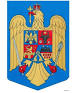                                                      JUDEŢUL BRAŞOV                                                    COMUNA AUGUSTINStr. Lungă nr. 238, AUGUSTIN, cod 507151, Tel/fax: 0374-279816www.primariaaugustin.ro,E-mail: primariaaugustin@yahoo.com___________________________________________________________________      PRIMARDISPOZIŢIA Nr. 9  din 11 Ianuarie 2024Privind constituirea comisiei pentru verificarea realizării lucrărilor și a facturilor aferente contractului de lucrării încheiat cu SC Imi&Iuli Construct SRL pentru realizarea obiectivului de investiții ”Extindere prin mansardare și reabilitare Cămin Cultural , comuna Augustin, jud. Brașov,,Primarul comunei Augustin, judeţul Brașov,Având în vedere:-referatul întocmit de compartimentul financiar contabil, înregistrat cu nr. 148 din .11.01 2024, prin care se propune constituirea comisiei pentru verificarea realizării lucrărilor și a facturilor aferente contractului de lucrării încheiat cu SC Imi&Iuli Construct SRL pentru realizarea obiectivului de investiții ”Extindere prin mansardare și reabilitare Cămin Cultural , comuna Augustin, jud. Brașov,,-decizia nr.10/14.06.2022 privind extinderea  verificării tuturor facturilor aferente contractului de lucrării încheiat cu SC Imi&Iuli Construct SRL pentru realizarea obiectivului de investiții ”Extindere prin mansardare și reabilitare Cămin Cultural , comuna Augustin, jud. Brașov,,  În conformitate cu prevederile:art.1 alin.(2), art.7 alin.(1) alin.(3), art.8 și art.10 alin.(1) din Legea contabilitatii nr. 82/ 1991 republicata, cu modificarile si completarile ulterioare;În temeiul art.196 alin.(1) lit. b) Ordonanța de Urgență a Guvernului nr. 57/2019 privind Codul Administrativ, cu modificările și completările ulterioare, Primarul comunei Augustin,emite următoareaDISPOZIȚIEArt.1 Se constituie Comisia pentru verificarea realizării lucrărilor și a facturilor aferente contractului de lucrării încheiat cu SC Imi&Iuli Construct SRL pentru realizarea obiectivului de investiții ”Extindere prin mansardare și reabilitare Cămin Cultural , comuna Augustin, jud. Brașov,,  cu urmatoarea componență:Președinte comisie – Mondoc Gheorghe  - Viceprimarul comunei AugustinMembri comisie	- Szasz Levente	- Consilier compartimentul agricol                                   - Antal Gheorghe                  - Şofer în cadrul aparatului de      specialitate a primarului comunei Augustin umaneArt.10 Prezenta dispoziție se comunică prin grija secretarului general al comunei Augustin, Județul Brașov, persoanelor și instituțiilor interesate.Primar,                                                                                        Contrasemnează,Porumb Sebastian Nicolae                                                  Secretar general al comunei,                                                                                                  Garcea Gheorghe Mircea